Pfadiabteilung Bipp-Wiedlisbach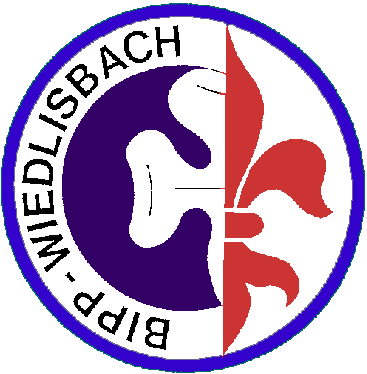 QP- Wolfsstufe bis Winter 201620.8.16		Pfadiaktivität03.9.16		Pfadiaktivität17.9.16		Pfadiaktivität22.10.16		Pfadiaktivität05.11.16		Pfadiaktivität19.11.16		Pfadiaktivität
03.12.16		Chlauseaktivität
17.12.16		WaldweihnachtenMis Best 
das Wolfsstufenleitungsteam
Fleur, Chnobli, Gizmo, AragogKontaktperson des Elternrates:
Beatrice Fischer
032 631 30 94

